                                                              О Т Ч Е ТНа НЧ „Извор – 1907” – с.СъботковциЗа 2019 година1.Брой регистрирани читалищни членове                                                 -    51 броя2. Брой книги в библиотеката                                                                     - 3 800 броя3. Сграден фонд /читалищна собственост/                                             -     300 м24. Самодейни колективи   - певческа група „Черганка”5. Клуб „Деца и традиции”6. Интернет клуб7. Кулинарен клуб „От нищо-нещо”8. Демонстрационен център за народни занаятиДЕЙНОСТИУчастие на певческа група “Черганка”  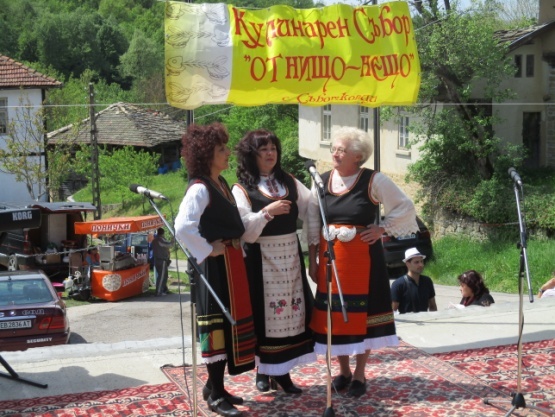 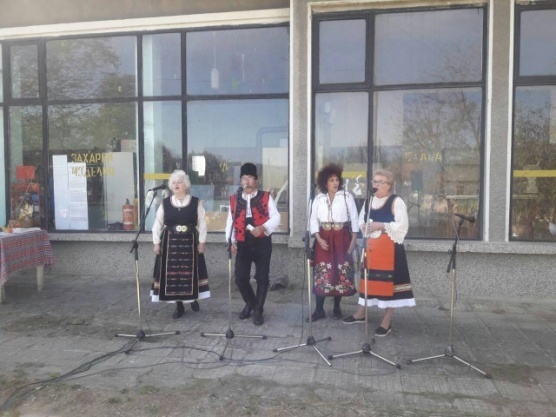 Официално честване на 3-ти март , гр.ДряновоСъбор „От нищо-нещо”, с.Съботковци, 5 май 2019Събор в село Райновци, ......Клуб „Деца и тадиции” проведе занятия с над 800 деца от детските градини и начална степен на училищата от Габрово,Велико Търново и София по следните теми:„По пътя на вълната”„По пътя на млякото”„По пътя на хляба”„Грънчарството като древен занаят” „Животните в гората и във фермата”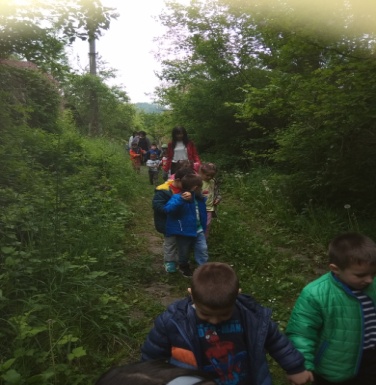 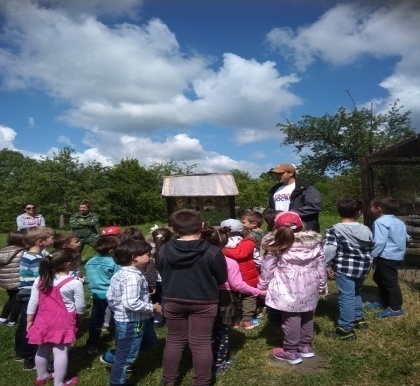 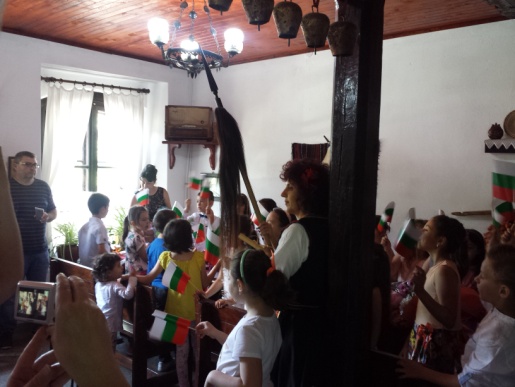 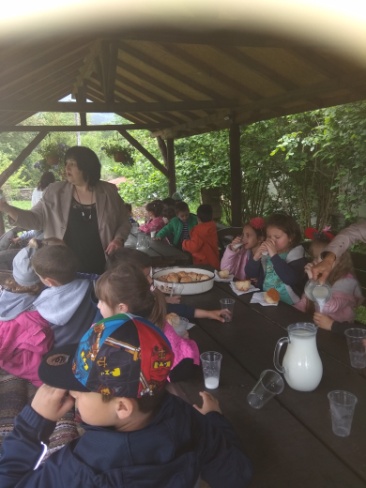 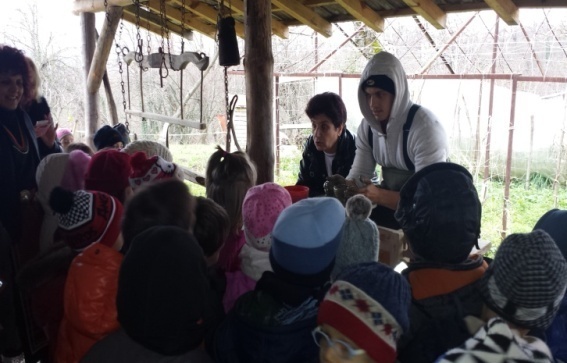 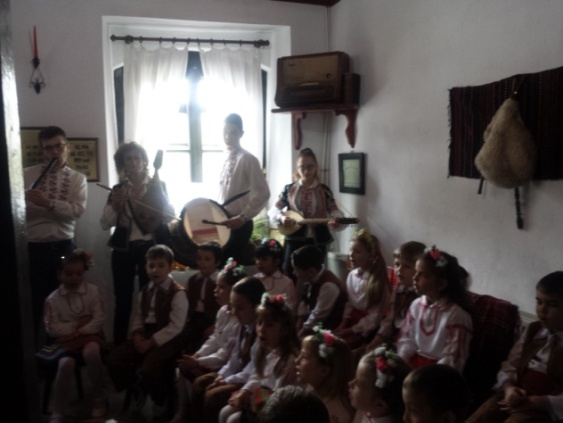 Кулинарен клуб „От нищо-нещо”  Кулинарен събор „От нищо-нещо”, 5 май 2019, в партньорство с Музей „Дом на хумора и сатирата”.  Участници – 11 читалища от Габрово и страната с фолклорна програма и над 110 кулинарни изделия. Гости на събора – над 750 човека.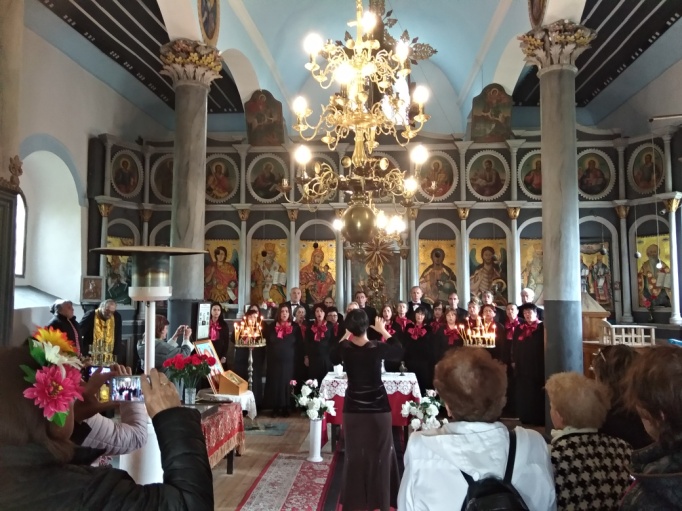 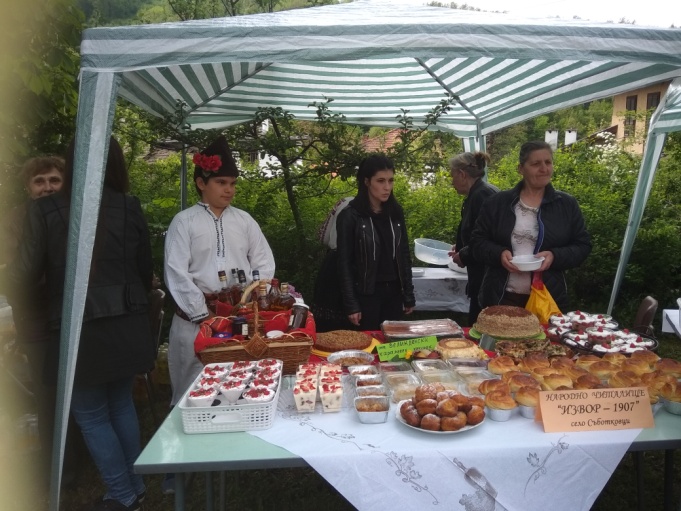 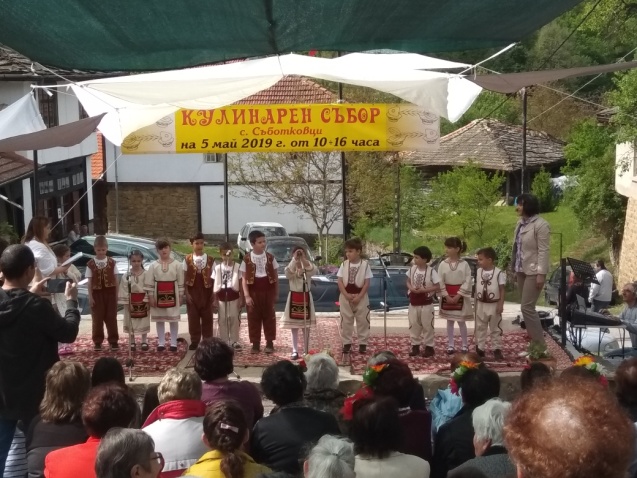 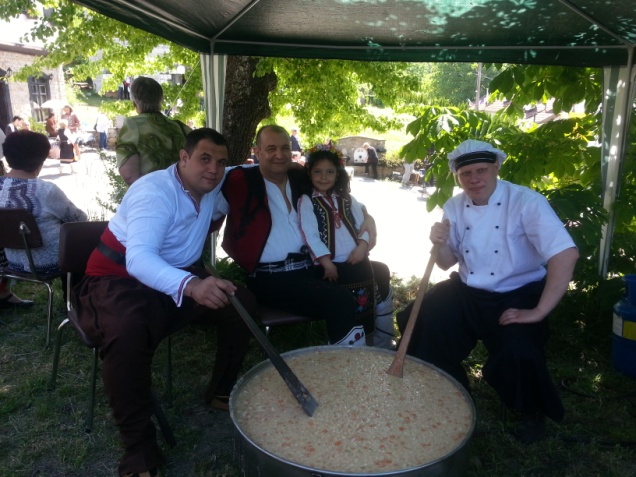 НЧ „Извор-1907“ с.Съботковци - домакин на инициативата на Община Габрово Академия „Приеми ме на село” – месец септември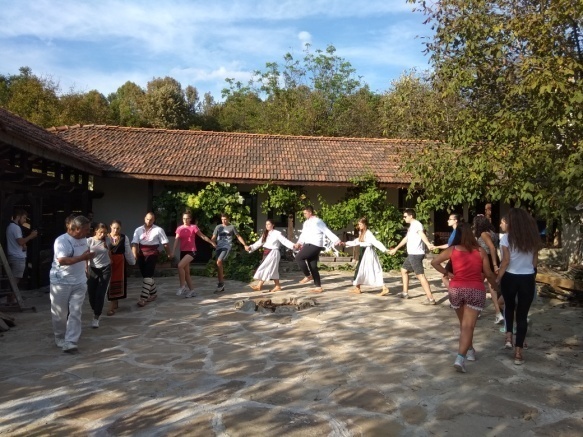 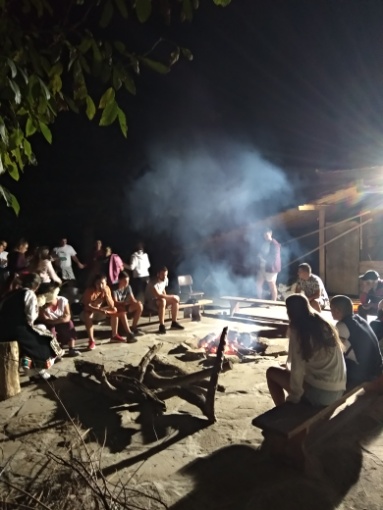 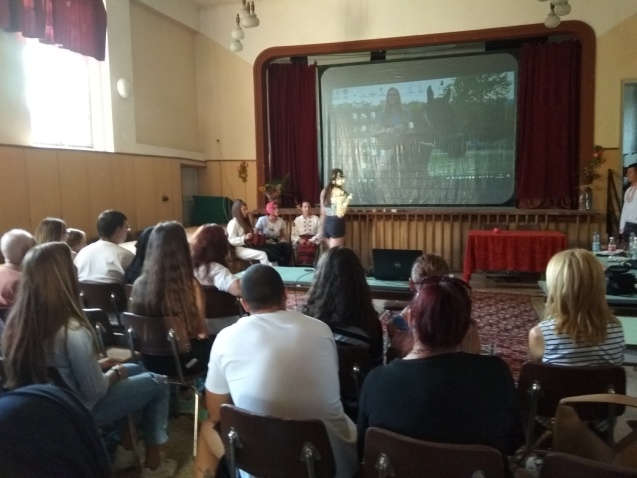 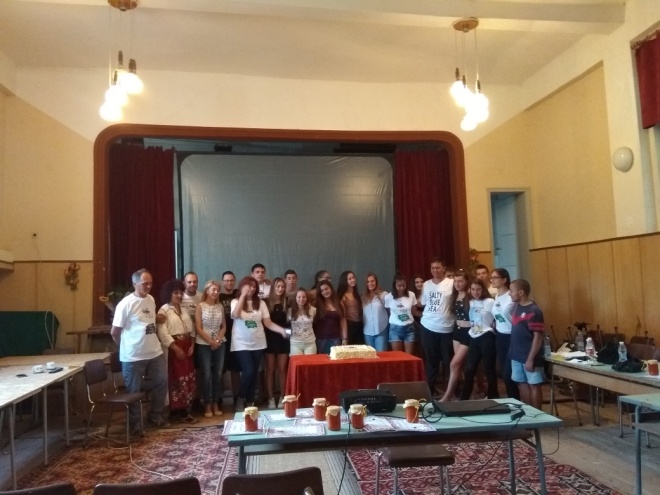 Организиране на културни мероприятия и събития, свързани с народния календар в селото:8-ми март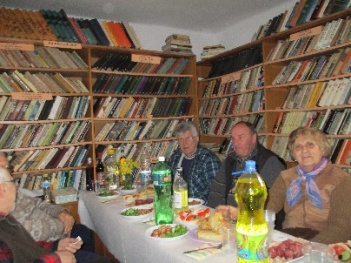 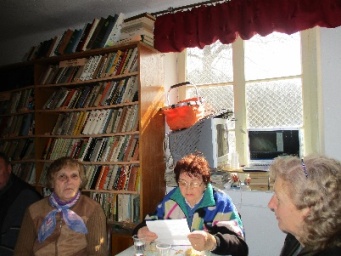                                                      Трифон Зарезан   
                                                            Лазаровден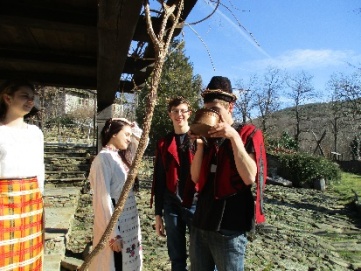 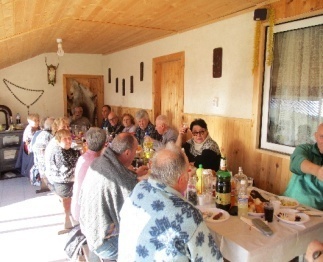 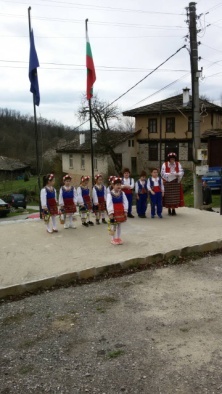 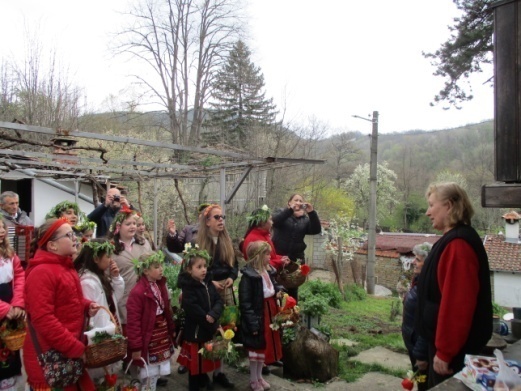                                                                    Великден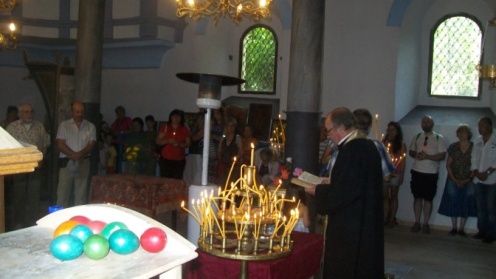 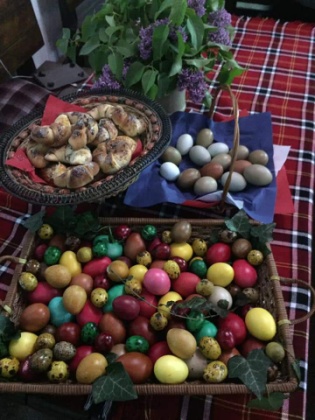 Никулден – храмов празник на храм „Св.Николай Чудотворец”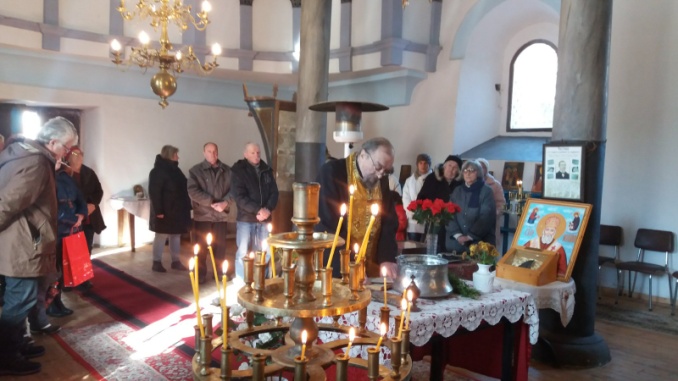              Коледно тържество в салона на читалището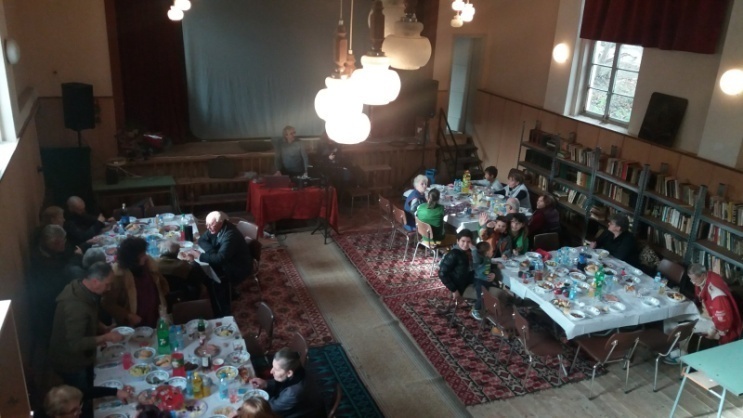 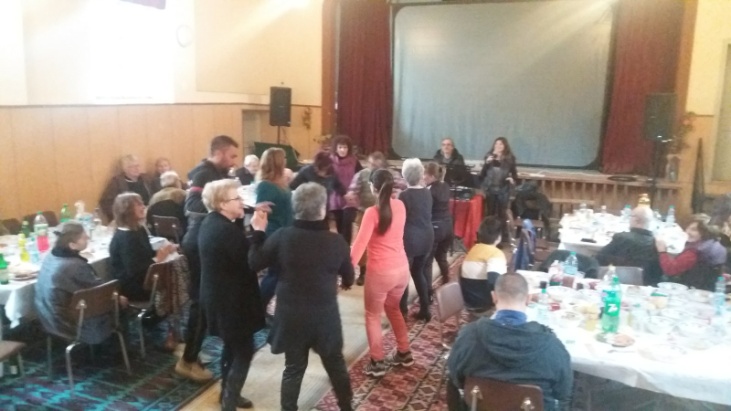 Нова Година на площада в селото – със заря, наздравици и хора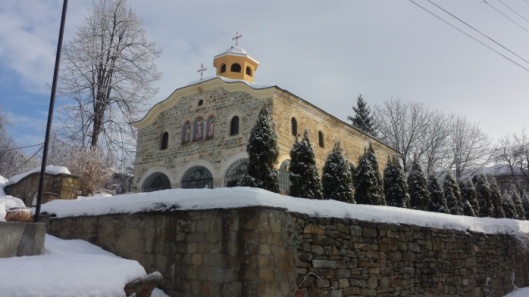 Поддържане и увеличаване на библиотечния фонд с над 400 тома.Подреждане на библиотечния фонд с помощта на младежи-доброволци.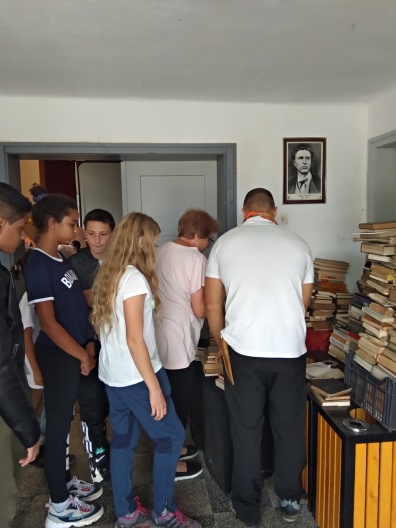 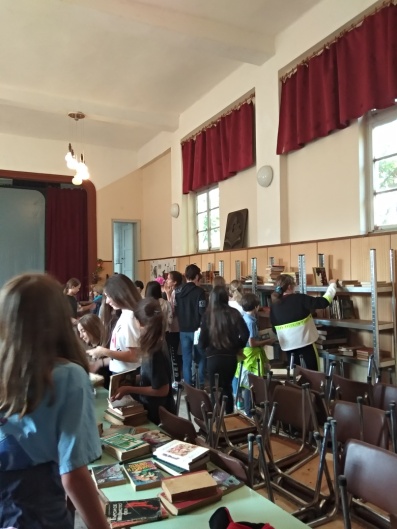 Интернет клуб - осигурява покритие на цялото село въздушно и с кабел с високоскоростен интернет.Организиране на трудодни за почистване и облагородяване на селото. Участие в инициативата „Почисти България” на 14 септември.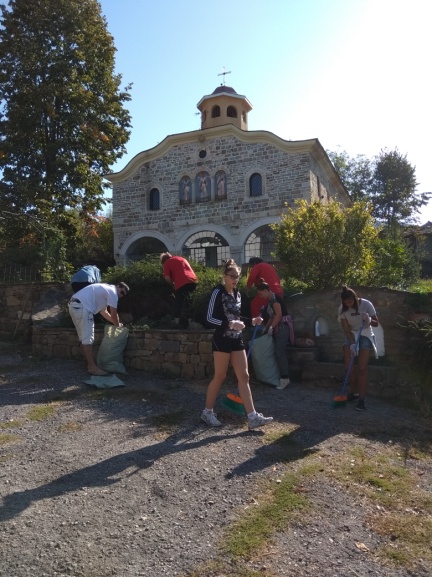 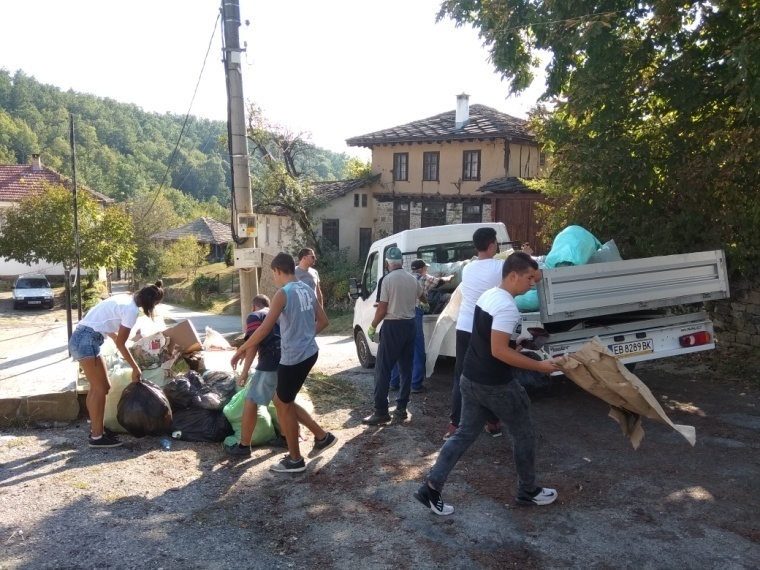 Участие в благотворителни акции в помощ на нуждаещи се.За гореописаните дейности читалището е изразходвало сумата от 6 975.00 лева държавна субсидия и 800.00 по проект Академия „Приеми ме на село”. Няма извършени разходи за хонорари, по граждански договори, лица на трудови договори. 22.01.2020 г.                                                   Председател на НЧ „Извор-1907”,с.Съботковци                                                         .........................................................                                                                                                         /Татяна Ненова/